363120,  ст. Архонская, ул. Ворошилова, 44, 8 (867 39) 3 12 79, e-mail: tchernitzkaja.ds23@yandex.ru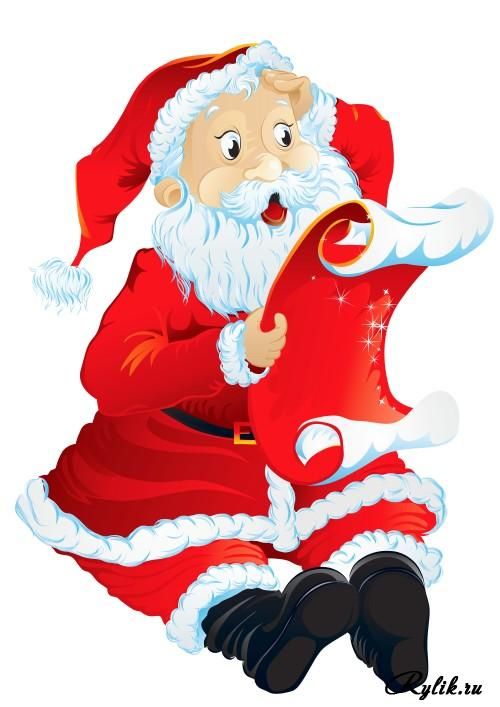 Воспитатели: Лакиза Ю.П. и Петрина Н.Н.Подготовительная группа, 2021-2022 уч.годст.Архонская18 ноября в России официально празднуют День рождения Дедушки Мороза. Каков возраст зимнего волшебника — доподлинно неизвестно, но точно, что более 2000 лет. Дату рождения Дедушки Мороза придумали сами дети, поскольку именно 18 ноября на его вотчине — в Великом Устюге — в свои права вступает настоящая зима, и ударяют морозы. Интересно, что в 1999 году Великий Устюг был официально назван родиной российского Деда Мороза.Цель работы мастерской: ознакомление детей с праздником «День рождения Дедушки Мороза».Задачи для воспитателей:   Ознакомить детей с традицией празднования дня рождения Дедушки Мороза.   Познакомить детей с произведением В. Одоевского «Здравствуй, Дед Мороз».   Организовать работу по изготовлению  поздравительных открыток ко Дню его рождения.Задачи для детей:  Узнать о традиции празднования дня рождения Дедушки  Мороза. Самостоятельно придумать сказки для Дедушки Мороза. Придумать и смастерить подарки ко дню рождения Дедушки Мороза.Задачи для родителей: Совместно с детьми узнать всё о любимом персонаже. Вместе с детьми придумать и изготовить «Подарок  к дню рождения Дедушки Мороза».Рефлексия с оцениванием каждого этапа деятельности взрослых и детей: что было интересным; что нового узнали, и какие открытия совершили; что получилось лучше, хуже; самое интересное дело в работе мастерской и т.п..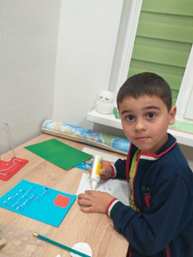 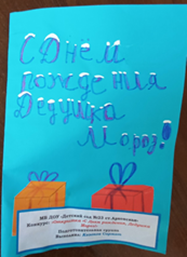 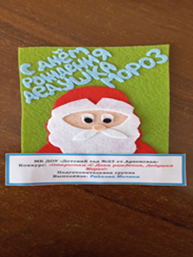 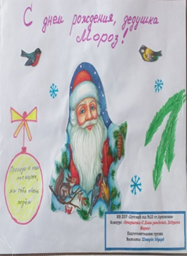 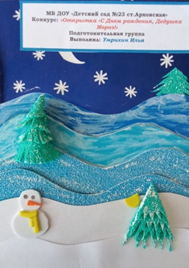 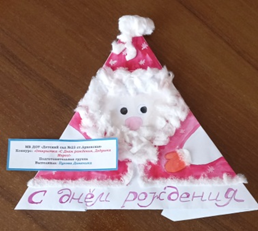 МУНИЦИПАЛЬНОЕ БЮДЖЕТНОЕ ДОШКОЛЬНОЕ ОБРАЗОВАТЕЛЬНОЕ
 УЧРЕЖДЕНИЕ «ДЕТСКИЙ САД №23  СТ. АРХОНСКАЯ»МУНИЦИПАЛЬНОГО ОБРАЗОВАНИЯ - ПРИГОРОДНЫЙ РАЙОНРЕСПУБЛИКИ СЕВЕРНАЯ ОСЕТИЯ – АЛАНИЯ УТВЕРЖДАЮЗаведующая  МБ ДОУ«Детский сад №23 ст. Архонская»
        ________________ Л.В. Черницкая
